АВГУСТ   2015 Проект «ТЕЛЕМЕДИЦИНА»1)  Вебинар для детей и родителей2). Медицинское видеоконсультированиеПроводятся  консультации невролога, педиатра, логопеда-дефектолога, реаниматолога.В рамках проекта «Всегда рядом - видеоконсультирование» налажено сотрудничество с Клиникой ГБОУ ВПО ЮУГМУ Минздрава России, Стоматологической поликлиникой (Челябинск).Подобран консультант:  Лыскова Юлия Анатольевна – главный внештатный специалист МЗ ЧО по стоматологической помощи детям.3). Психологическое видеоконсультирование.Психолог проводит видеоконсультации  индивидуально  и группами  по различным вопросам с семьями. 4). Распространение опытаАудиорепортаж  «Челдоктор».  Развитие паллиативной помощи в пос. Новосинеглазово.Видеорепортаж  Россия 24.  Развитие паллиативной помощи в пос. Новосинеглазово http://www.cheltv.ru/U_palliativnyh_bolnyh_Chelyabinska_poyavitsya_mobilnyy_pomoschnik  Публикации о ходе реализации проекта на сайтах (http://zdrav74.ru/; http://gorzdrav74.ru/, http://muzgkb9-74.ru/, http://www.chelsma.ru/, http://xn--80aibcmmfngo5byl.xn--p1ai/ );АВГУСТ 2015 	Проект «ДУХОВНЫЙ НАСТАВНИК»АВГУСТ   2015Проект «ВМЕСТЕ В ТРУДНУЮ МИНУТУ»Помощь ребенку.  
Продолжается активная работа по предоставлению помощи мальчику Матвею и не только ему, после выпуска репортажа на экране. Ребенок за этот месяц покатался на лошадях. Добрая жительница Челябинска приобрела для Матвея спортивный костюм.Предоставление  лекарственных средств для подопечных детей-инвалидов.Ребенок нуждается в постановке инъекций. Лекарственный препарат дорогой, средств у родителей не хватает на приобретение лекарства. АВГУСТ   2015Проект «ПРАЗДНИК ИДЕТ В СЕМЬЮ»1). В поселке Новосинеглазово в ДС № 467 "Сказка" прошел праздник: «Новосинеглазово: помогаем вместе». 
Ведущая праздничного представления Марина Ивановна (волонтер БФ "Пеликана») и все дети активного участвовали в "Поездках с Динозавром по всем музыкальным станциям". Ребятишек веселили и радовали ростовые куклы: мальчик, девочка и динозавр.
Присутствовали:
1. Заместитель председателя постоянной комиссии Челябинской городской Думы по социальной политике Сидоров Андрей Дмитриевич . 
2. Депутат совета депутатов Советского района Г.Челябинск – Малыхина Зинаида Леонидовна
3. Помощник Депутата Законодательного Собрания Челябинской области Мотовилова А.А.- Мотовилов А.А. 
4. Исполнительный директор Челябинского ресурсного Центра для  СОНКО Комиссаров Михаил Юрьевич.
5. Главный врач МБУЗ ГБ №16 – Мельников Владимир Викторович.
6. Главный внештатный специалиста по паллиативной помощи по УФО – Маляр Кира Владимировна.2). В течение месяца продолжается выставка творческих работ детей на тему «Лето красное настало». Второй  этап- 1.08.15. по 31.08.15.(поделки из природного материала) 3). Именинники. АВГУСТ   2015Проект «ЗНАЙКА»Посещение детей-инвалидов, сиблингов на дому.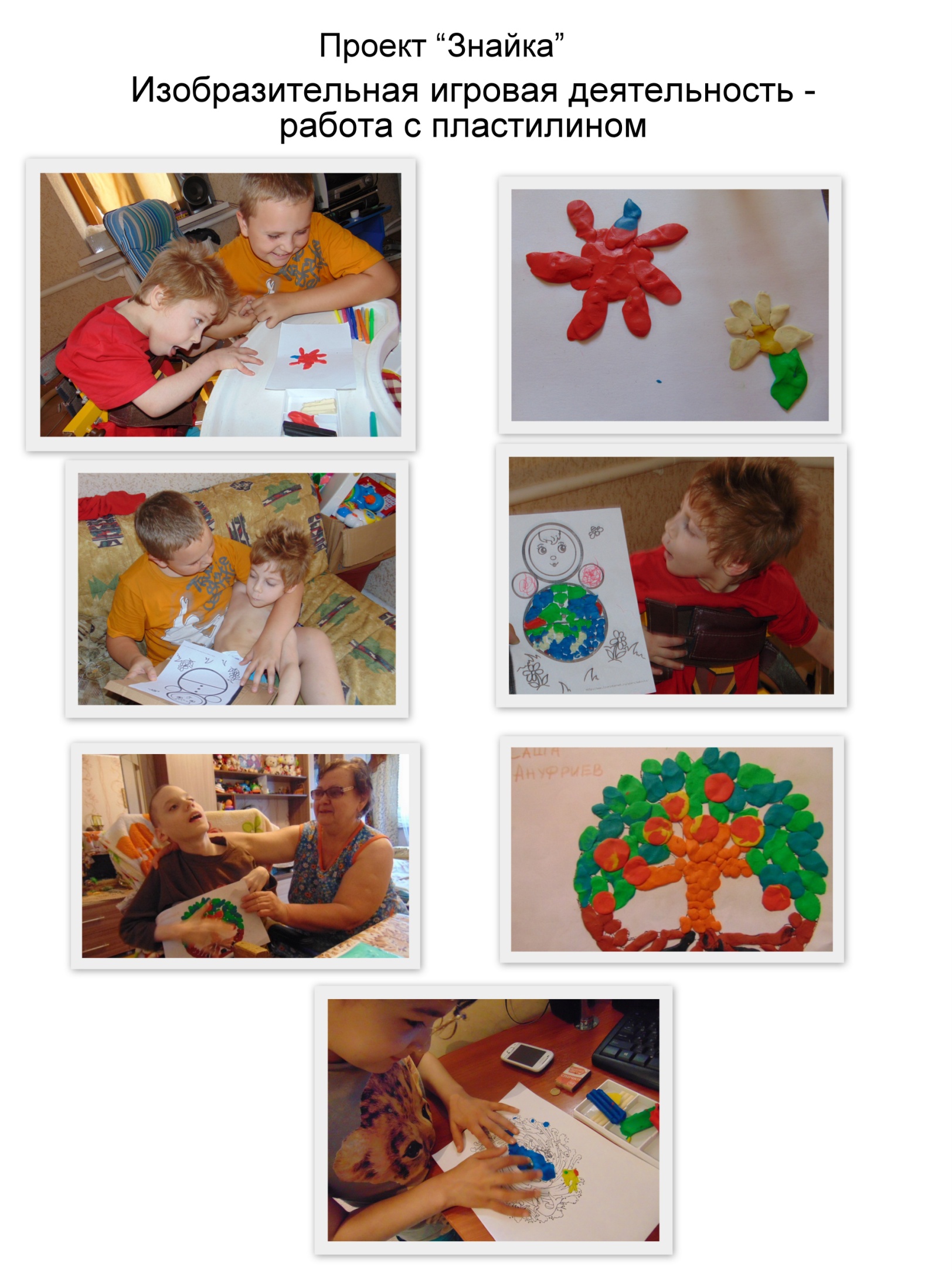 5.08.15.10:00-12:00Управление эмоциямиПсихолог Черкасова Т.Н.10.08.15.13:00 -16:00Актуальные проблемы патологии и дефектологииЛогопед-дефектологСергеева М. И.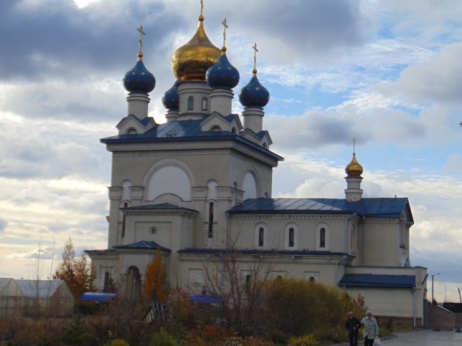 Продолжаем работать с храмом «Утоли моя печали». Храм приглашает наших подопечных на «Вещевой склад» и предлагает большой выбор одежды, обуви, постельного белья, посуды.Предоставляет такси, для транспортировки пациентов  на различные мероприятия в Храме.Предоставление  средств ухода для подопечных детей-инвалидов.Совместно с БФ «Пеликан» семье был предоставлен «вертикализатор» для ребенка. 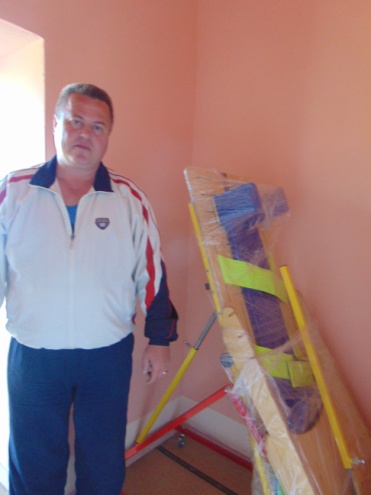 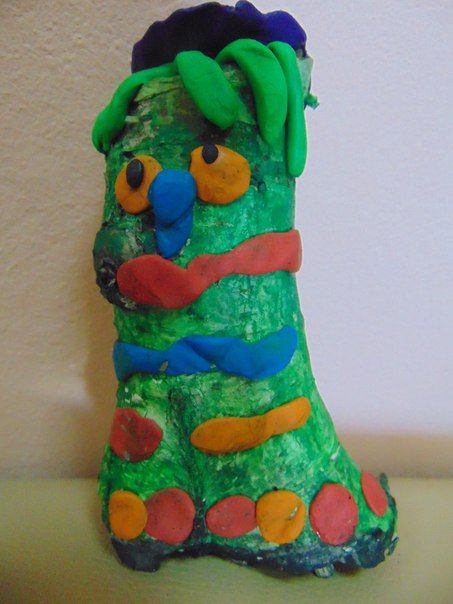     Дерево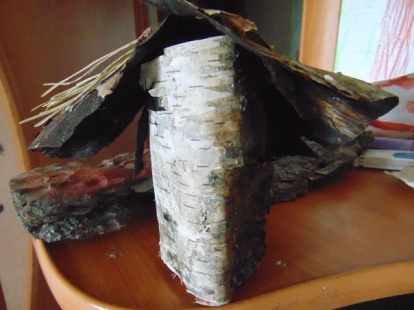 Береста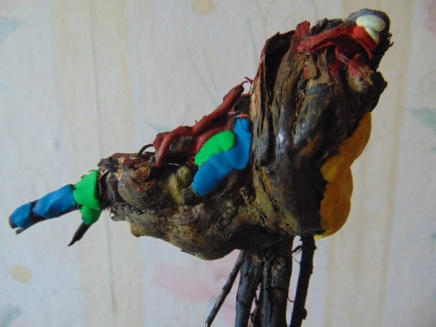 Ветка    Дерево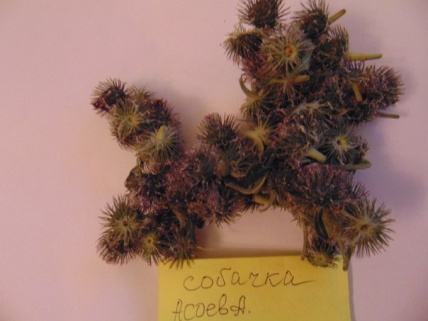 Репей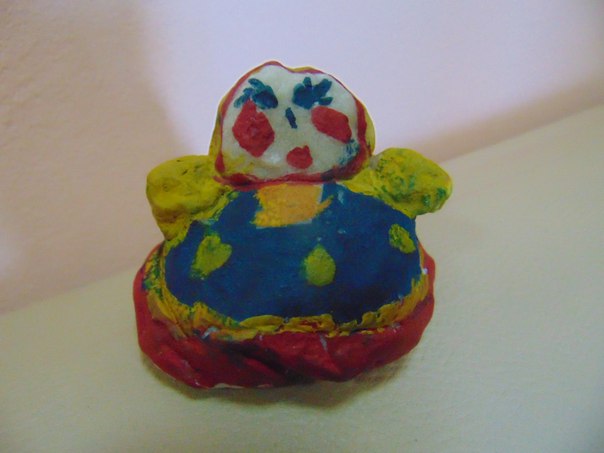 Глина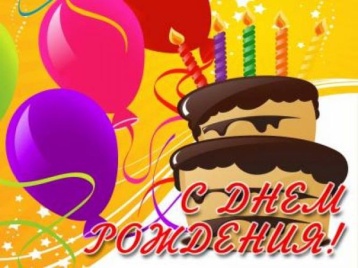 Поздравление наших именинников, 18 ребятишек, с днем рождения. Отправка поздравительных открыток на их интернет адреса и размещение поздравительной информации на странице в контакте БФ «Пеликан». 